REPUBLIKA HRVATSKAPRIMORSKO-GORANSKA ŽUPANIJA                                                    GRAD KRKJAVNI POZIV za dodjelu financijskih potpora malih vrijednostiUpute za prijavitelje
I. OKVIR ZA DODJELU FINANCIJSKIH SREDSTAVATemeljni dokumenti za raspisivanje i provedbu Javnog poziva za dodjelu financijskih potpora malih vrijednosti u 2024. godini su Zakon o kulturnim vijećima i financiranju javnih potreba u kulturi (»Narodne novine«  broj 83/22) i Pravilnik o financiranju javnih potreba Grada Krka (»Službene novine Primorsko-goranske županije« broj 37/15 i 3/22 ).Potpore malih vrijednosti smatraju se financijske potpore koje se dodjeljuju korisnicima tijekom proračunske godine za provedbu manjih projekata, aktivnosti, manifestacija, sponzorstva i pokroviteljstva iz područja odgoja i obrazovanja, kulture, tehničke kulture, sporta, socijalne skrbi, zdravstva, razvoja i demokratizacije društva, gospodarstva te povećanja turističke ponude povezanog s nekom od prethodnih područja.Projektom se smatra skup aktivnosti koje su usmjerene ostvarenju zacrtanih ciljeva čijim će se ostvarenjem odgovoriti na uočeni problem i ukloniti ga, vremenski su ograničeni i imaju definirane troškove i resurse.Jednodnevne i višednevne manifestacije su aktivnosti (sportske, kulturne, zabavne, socijalne, humanitarne, gastronomske i druge) koje se provode s ciljem davanja dodatne ponude na području Grada i razvoja Grada općenito.II. UKUPNA VRIJEDNOST JAVNOG POZIVAUkupna vrijednost ovog Javnog poziva iznosi 20.000,00 eura. Navedena sredstva osigurana su u Proračunu Grada Krka za 2024. godinu, Razdjel 001- Jedinstveni upravni odjel, Program 1009 Sport, rekreacija, kultura i ostalo, A100911 Ostale društvene potrebe  na poziciji 1269 - Dodatne aktivnosti u društvenim djelatnostima. Najveći mogući iznos financijskih sredstava koji se može prijaviti i ugovoriti po pojedinom projektu / manifestaciji / događanju i pojedinom prijavitelju iznosi 1.000.00 eura.III. FORMALNI UVJETI JAVNOG POZIVAGrad Krk će razmatrati pristigle prijave udruga i ostalih neprofitnih organizacija uz uvjet:da su upisane u Registar udruga, odnosno drugi odgovarajući registar i Registar neprofitnih organizacija, a svojim statutom opredijelile su se za obavljanje djelatnosti i aktivnosti koje su predmet financiranja te kojima promiču uvjerenja i ciljeve koji nisu u suprotnosti s Ustavom i zakonom;da su uredno ispunile obvezu iz svih prethodno sklopljenih ugovora o financiranju iz proračuna Grada Krka i drugih javnih izvora.       Neprihvatljivi prijavitelji su ustanove i druge pravne osobe čiji je osnivač ili suosnivač Grad Krk.IV. PRIHVATLJIVOST TROŠKOVAPrihvatljivi troškovi su samo izravni troškovi, odnosno oni troškovi koji su neposredno vezani uz provedbu aktivnosti projekta/manifestacije/događanja, kao što su: izdaci za plaće i naknade voditeljima projekta/manifestacije ili događanja, izvoditeljima iz organizacije i/ili vanjskim suradnicima koji sudjeluju u provedbi (ugovor o autorskom djelu i honorar, ugovor o djelu, ugovor o radu); troškovi materijala za aktivnosti i troškovi nabavke opreme nužne za provedbu projekta/manifestacije/događanja;putni troškovi i troškovi dnevnica za zaposlenike i druge osobe koje sudjeluju u projektu/manifestaciji/događanju;izdaci za prijevoz i smještaj koji su izravno vezani uz provedbu aktivnosti;ostali troškovi izravno vezani uz provedbu aktivnosti projekta/manifestacije ili događanja.Kod prijave projekta / manifestacije / događanja, ukoliko se neizravni troškovi ne tiču samog projekta / manifestacije ili događanja, već se odnose na redovnu aktivnost prijavitelja, isti nisu prihvatljivi. Prihvatljivim se neće smatrati sljedeći troškovi:dugovi i stavke za pokrivanje gubitaka ili dugova;dospjele kamate;troškovi koji su već bili financirani iz javnih izvora odnosno troškovi koji se u razdoblju provedbe projekta/manifestacije ili događanja financiraju iz drugih izvora;kupovina zemljišta ili građevina, gubici na tečajnim razlikama;zajmovi trećim stranama;ulaganja u kapital ili kreditna ulaganja, jamstveni fondovi;kazne, financijske globe i troškovi sudskih sporova;doprinosi za dobrovoljna zdravstvena ili mirovinska osiguranja koja nisu obvezna prema nacionalnom zakonodavstvu;plaćanje neoporezivih bonusa zaposlenicima;doprinosi u naravi: nefinancijski doprinosi (robe ili usluge) od trećih strana koji ne obuhvaćaju izdatke za korisnika;donacije u dobrotvorne svrhe;troškovi reprezentacije, hrane i alkoholnih pića kada isti nisu nastali prilikom provođenja planiranih aktivnosti;drugi troškovi koji nisu neposredno povezani sa sadržajem i ciljevima prijavljenog i finaciranog projekta/manifestacije ili događanja.V. PROVJERA ISPUNJAVANJA FORMALNIH UVJETA JAVNOG POZIVAProvjeru ispunjavanja formalnih uvjeta Javnog poziva provodi Povjerenstvo za pripremu i provedbu natječaja za financiranje javnih potreba te Povjerenstvo za stručno vrednovanje prijavljenih programa i projekata na Javni poziv za predlaganje javnih potreba u kulturi Grada Krka. U postupku provjere ispunjavanja formalnih uvjeta provjerava se:jesu li u potpunosti i ispravno ispunjeni propisani Obrasci i Izjave,da je zatraženi iznos sredstava unutar financijskog praga postavljenog u Javnom pozivu,je li prijavitelj prihvatljivi sukladno uvjetima propisanim Javnim pozivom,jesu li prijavi  priloženi svi Javnim pozivom zatraženi obrasci:-  popunjen i ovjeren Obrazac prijave,- popunjen i ovjeren Obrazac proračuna projekta / manifestacije / događanja,- popunjena i ovjerena Izjava o nepostojanju dvostrukog financiranja,- popunjena i ovjerena Izjava o ispunjavanju ugovornih obveza preuzetih   temeljem prethodno  sklopljenih ugovora o financiranju iz javnih izvora.VI. OCJENJIVANJE PRIJAVA KOJE SU ISPUNILE FORMALNE UVJETE JAVNOG POZIVAPrijave za koje je Povjerenstvo za pripremu i provedbu natječaja za financiranje javnih potreba ili Povjerenstvo za stručno vrednovanje prijavljenih programa i projekata na Javni poziv za predlaganje javnih potreba u kulturi Grada Krka, utvrdilo da ispunjavaju formalne uvjete Javnog poziva, razmatra Povjerenstvo za ocjenjivanje prijavljenih programa i projekata za financiranje javnih potreba ili Povjerenstvo za stručno vrednovanje prijavljenih programa i projekata na Javni poziv za predlaganje javnih potreba u kulturi Grada Krka. Kriteriji za odabir odnosno dodjelu sredstava za projekt/manifestaciju ili događanje su slijedeći:usmjerenost projekta/manifestacije ili događanja na neposrednu društvenu korist i stvarnim potrebama u zajednici u kojoj se provodi,jasno definiran i realno dostižan cilj projekta/manifestacije ili događanja,jasno definirane ciljane skupine projekta/manifestacije ili događanja, jasno određena vremenska dinamika i mjesto provedbe,realan odnos troškova i planiranih aktivnosti, kadrovska sposobnost prijavitelja za provedbu projekta/manifestacije ili događanja.osigurano sufinanciranje iz drugih izvora.Na temelju prijedloga Povjerenstva, odluku o financiranju pristiglih prijava na Javni poziv donosi Gradonačelnik u roku od 30 dana od dana zaprimanja prijave.Prijavitelj čija prijava nije prihvaćena za finaciranje ima pravo podnijeti prigovor Gradonačelniku Grada Krka, u pisanom obliku u roku od 8 radnih dana od primitka obavijesti o neprihvaćanju prijave. VII. SKLAPANJE UGOVORA O DODJELI SREDSTAVA S prijaviteljima kojima su odobrena financijska sredstva Grad će potpisati ugovor o financiranju.Odobrena sredstva moraju se koristiti namjenski, uz poštovanje ugovorenih rokova izvršenja projekta/aktivnosti/manifestacije te ugovorenih rokova dostave završnog izvješća.Svi dokumenti vezani uz prijave za dodjelu financijskih potpora malih vrijednosti u 2024. godini biti će odloženi i čuvani u sukladno posebnom propisu te se ne vraćaju prijaviteljima.VIII. SADRŽAJ PRIJAVEPrijavitelji su obvezni prijedlog projekta/manifestacije ili događanja izraditi sukladno ovim uputama i tekstu Javnog poziva.Prijava mora sadržavati u potpunosti i ispravno ispunjene obrasce:Obrazac prijave na Javni poziv za dodjelu financijskih potpora malih vrijednosti u 2024. godini,Obrazac proračuna projekta / manifestacije / događanja,Izjavu o nepostojanju dvostrukog financiranja,Izjavu o ispunjavanju ugovornih obveza preuzetih temeljem prethodno sklopljenih ugovora o financiranju iz javnih izvora.U postupku provjere dokumentacije Povjerenstvo utvrđuje činjenice upisa prijavitelja u Registar udruga, odnosno drugi odgovarajući registar i Registar neprofitnih organizacija.Obrazac prijave, Obrazac proračuna projekta/manifestacije/događanja te obrasci Izjava moraju biti ovjereni pečatom prijavitelja i potpisani od strane odgovorne osobe prijaviteljaIX. KAKO POSLATI PRIJAVU NA JAVNI POZIV ?Prijavu je potrebno dostaviti Gradu Krku poštanskim putem na adresu Trg Josipa bana Jelačića 2, 51500 Krk ili osobno u pisarnicu Grada (I. kat, soba 27) ili u elektroničkom obliku dostavom skeniranih dokumenata na adresu: andreana.gluvakovic@grad-krk.hr.Javni poziv ostaje otvoren sve do iskorištenja sredstava namijenjenih Javnom pozivu i osiguranih u Proračunu Grada Krka za 2024. godinu.Sva pitanja vezana uz Javni poziv mogu se postaviti slanjem upita na adresu:  andreana.gluvakovic@grad-krk.hr ili telefonskim putem na broj: 051/401-120. U svrhu osiguranja ravnopravnosti svih potencijalnih prijavitelja, davatelj sredstava ne može davati prethodna mišljenja o prihvatljivosti prijavitelja, aktivnosti ili troškova navedenih u prijavi.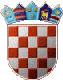 